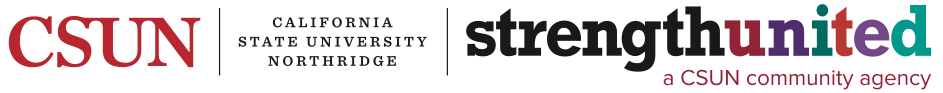 Clinical Trainee/Internship Program ApplicationThank you for taking the time to complete this application.  Please attach a copy of your resume and email both items to: internship@strengthunited.orgPlease note that if accepted, there is a mandatory 40- or 60-hour training with $175 fee due at the time of training.Contact InformationContact InformationContact InformationContact InformationContact InformationContact InformationContact InformationName:Name registered with BBSBBS #Street AddressCity, State, Zip CodeCell or Home PhoneEmail AddressDate of BirthPlease check the appropriate box:Please check the appropriate box:Please check the appropriate box:Please check the appropriate box:Please check the appropriate box:Please check the appropriate box:Please check the appropriate box: MFT Trainee MFT Trainee MFT Intern MFT Intern MSW Intern MSW Intern Other:ProgramProgramProgramProgramProgramProgramProgramProgram you are applying for (if known): Sexual Assault (SA)/CAPIT Family Preservation (FP) Adoption Promotion and Support Services (APSS)Program you are applying for (if known): Sexual Assault (SA)/CAPIT Family Preservation (FP) Adoption Promotion and Support Services (APSS)Program you are applying for (if known): Sexual Assault (SA)/CAPIT Family Preservation (FP) Adoption Promotion and Support Services (APSS)Program you are applying for (if known): Sexual Assault (SA)/CAPIT Family Preservation (FP) Adoption Promotion and Support Services (APSS)Program you are applying for (if known): Sexual Assault (SA)/CAPIT Family Preservation (FP) Adoption Promotion and Support Services (APSS)Program you are applying for (if known): Sexual Assault (SA)/CAPIT Family Preservation (FP) Adoption Promotion and Support Services (APSS)Program you are applying for (if known): Sexual Assault (SA)/CAPIT Family Preservation (FP) Adoption Promotion and Support Services (APSS)Do you have any adoption related and/or foster youth experience?  Experience that qualifies, but is not limited to, includes personal relationships, family members/relatives, work/school acquaintances, or community/social connections.Do you have any adoption related and/or foster youth experience?  Experience that qualifies, but is not limited to, includes personal relationships, family members/relatives, work/school acquaintances, or community/social connections.Do you have any adoption related and/or foster youth experience?  Experience that qualifies, but is not limited to, includes personal relationships, family members/relatives, work/school acquaintances, or community/social connections.Do you have any adoption related and/or foster youth experience?  Experience that qualifies, but is not limited to, includes personal relationships, family members/relatives, work/school acquaintances, or community/social connections.Do you have any adoption related and/or foster youth experience?  Experience that qualifies, but is not limited to, includes personal relationships, family members/relatives, work/school acquaintances, or community/social connections.Do you have any adoption related and/or foster youth experience?  Experience that qualifies, but is not limited to, includes personal relationships, family members/relatives, work/school acquaintances, or community/social connections.Do you have any adoption related and/or foster youth experience?  Experience that qualifies, but is not limited to, includes personal relationships, family members/relatives, work/school acquaintances, or community/social connections. Yes Yes Yes No No Unsure UnsureBriefly describe your experience:Briefly describe your experience:Briefly describe your experience:Briefly describe your experience:Briefly describe your experience:Briefly describe your experience:Briefly describe your experience:___________________________________________________________________________________________________________________________________________________________________________________________________________________________________________________________________________________________________________________________________________________________________________________________________________________________________________________________________________________________________________________________________________________________________________________________________________________________________________________________________________________________________________________________________________________________________________________________________________________________________________________________________________________________________________________________________________________________________________________________________________________________________________________________________________________________________________________________________________________________________________________________________________________________________________________________________________________________________________________________________________________________________________________________________________________________________________________________________________________________________________________________________________________________________________________________________________________________________________________________________________________________________________________________________________________________________________________________________________________________________________________________________________________________________________________________________________________________________________________________________________________________________________________________________________________________________________________________________________________________________________________________________________________________________________________________________________________________________________________________________________________________________________________________________________________________________________________________________________________________________________________________________________________________________________________________________________________________________________________________________________________________________________________________________________________________________________Previous Counseling Related Experience:Please describe any counseling experience you have had or experience related to working with children, adolescents, or adults in a helping role.  Please indicate the type of experience and length of time:_____________________________________________________________________________________________________________________________________________________________________________________________________________________________________________________________________________________________________________________________________________________________________________________________Previous Counseling Related Experience:Please describe any counseling experience you have had or experience related to working with children, adolescents, or adults in a helping role.  Please indicate the type of experience and length of time:_____________________________________________________________________________________________________________________________________________________________________________________________________________________________________________________________________________________________________________________________________________________________________________________________Previous Counseling Related Experience:Please describe any counseling experience you have had or experience related to working with children, adolescents, or adults in a helping role.  Please indicate the type of experience and length of time:_____________________________________________________________________________________________________________________________________________________________________________________________________________________________________________________________________________________________________________________________________________________________________________________________Previous Counseling Related Experience:Please describe any counseling experience you have had or experience related to working with children, adolescents, or adults in a helping role.  Please indicate the type of experience and length of time:_____________________________________________________________________________________________________________________________________________________________________________________________________________________________________________________________________________________________________________________________________________________________________________________________Previous Counseling Related Experience:Please describe any counseling experience you have had or experience related to working with children, adolescents, or adults in a helping role.  Please indicate the type of experience and length of time:_____________________________________________________________________________________________________________________________________________________________________________________________________________________________________________________________________________________________________________________________________________________________________________________________Previous Counseling Related Experience:Please describe any counseling experience you have had or experience related to working with children, adolescents, or adults in a helping role.  Please indicate the type of experience and length of time:_____________________________________________________________________________________________________________________________________________________________________________________________________________________________________________________________________________________________________________________________________________________________________________________________Previous Counseling Related Experience:Please describe any counseling experience you have had or experience related to working with children, adolescents, or adults in a helping role.  Please indicate the type of experience and length of time:_____________________________________________________________________________________________________________________________________________________________________________________________________________________________________________________________________________________________________________________________________________________________________________________________EducationBachelor’s Degree (Name of School and Degree Type):  Please Note - You must have a B.A./B.S. in a Social Science or in a closely related field to apply for Family Preservation (FP) or Adoption Promotion and Support Services (APSS).Master’s Degree (Name of School):   Check one    enrolled in     graduate fromIf Currently Enrolled - Start Date:If known, please provide name of Practicum Instructor:AvailabilityAvailabilityAvailabilityAvailabilityAvailabilityAvailabilityAvailabilityAvailabilityAvailabilityAvailabilityAvailabilityWith Regard to MFT students, after completing 12 units and 40-60 hours of training, you will be expected to earn clinical hours towards graduation requirements.  This fieldwork site requires a commitment of 15-20 hours/week.  This will include 2-4 hours of supervision and an average of 5 to 10 hours of direct client service per week.Please respond to the following questions regarding your availability:With Regard to MFT students, after completing 12 units and 40-60 hours of training, you will be expected to earn clinical hours towards graduation requirements.  This fieldwork site requires a commitment of 15-20 hours/week.  This will include 2-4 hours of supervision and an average of 5 to 10 hours of direct client service per week.Please respond to the following questions regarding your availability:With Regard to MFT students, after completing 12 units and 40-60 hours of training, you will be expected to earn clinical hours towards graduation requirements.  This fieldwork site requires a commitment of 15-20 hours/week.  This will include 2-4 hours of supervision and an average of 5 to 10 hours of direct client service per week.Please respond to the following questions regarding your availability:With Regard to MFT students, after completing 12 units and 40-60 hours of training, you will be expected to earn clinical hours towards graduation requirements.  This fieldwork site requires a commitment of 15-20 hours/week.  This will include 2-4 hours of supervision and an average of 5 to 10 hours of direct client service per week.Please respond to the following questions regarding your availability:With Regard to MFT students, after completing 12 units and 40-60 hours of training, you will be expected to earn clinical hours towards graduation requirements.  This fieldwork site requires a commitment of 15-20 hours/week.  This will include 2-4 hours of supervision and an average of 5 to 10 hours of direct client service per week.Please respond to the following questions regarding your availability:With Regard to MFT students, after completing 12 units and 40-60 hours of training, you will be expected to earn clinical hours towards graduation requirements.  This fieldwork site requires a commitment of 15-20 hours/week.  This will include 2-4 hours of supervision and an average of 5 to 10 hours of direct client service per week.Please respond to the following questions regarding your availability:With Regard to MFT students, after completing 12 units and 40-60 hours of training, you will be expected to earn clinical hours towards graduation requirements.  This fieldwork site requires a commitment of 15-20 hours/week.  This will include 2-4 hours of supervision and an average of 5 to 10 hours of direct client service per week.Please respond to the following questions regarding your availability:With Regard to MFT students, after completing 12 units and 40-60 hours of training, you will be expected to earn clinical hours towards graduation requirements.  This fieldwork site requires a commitment of 15-20 hours/week.  This will include 2-4 hours of supervision and an average of 5 to 10 hours of direct client service per week.Please respond to the following questions regarding your availability:With Regard to MFT students, after completing 12 units and 40-60 hours of training, you will be expected to earn clinical hours towards graduation requirements.  This fieldwork site requires a commitment of 15-20 hours/week.  This will include 2-4 hours of supervision and an average of 5 to 10 hours of direct client service per week.Please respond to the following questions regarding your availability:With Regard to MFT students, after completing 12 units and 40-60 hours of training, you will be expected to earn clinical hours towards graduation requirements.  This fieldwork site requires a commitment of 15-20 hours/week.  This will include 2-4 hours of supervision and an average of 5 to 10 hours of direct client service per week.Please respond to the following questions regarding your availability:With Regard to MFT students, after completing 12 units and 40-60 hours of training, you will be expected to earn clinical hours towards graduation requirements.  This fieldwork site requires a commitment of 15-20 hours/week.  This will include 2-4 hours of supervision and an average of 5 to 10 hours of direct client service per week.Please respond to the following questions regarding your availability:Are you currently employed?Are you currently employed? Yes Yes No NoHow many hours per week do you plan to work once you start fieldwork training?How many hours per week do you plan to work once you start fieldwork training?How many hours per week do you plan to work once you start fieldwork training?How many hours per week do you plan to work once you start fieldwork training?How many hours per week do you plan to work once you start fieldwork training?How many hours per week do you plan to work once you start fieldwork training?How many hours per week do you plan to work once you start fieldwork training?How many hours per week do you plan to work once you start fieldwork training?hours/weekOnce you have completed your 40-60 hour training, will you be available to attend 2 two-hour Once you have completed your 40-60 hour training, will you be available to attend 2 two-hour Once you have completed your 40-60 hour training, will you be available to attend 2 two-hour Once you have completed your 40-60 hour training, will you be available to attend 2 two-hour Once you have completed your 40-60 hour training, will you be available to attend 2 two-hour Once you have completed your 40-60 hour training, will you be available to attend 2 two-hour Once you have completed your 40-60 hour training, will you be available to attend 2 two-hour Once you have completed your 40-60 hour training, will you be available to attend 2 two-hour Once you have completed your 40-60 hour training, will you be available to attend 2 two-hour Once you have completed your 40-60 hour training, will you be available to attend 2 two-hour during the weekdays?during the weekdays? Yes Yes No No NoDuring which days/times are you available to volunteer?  (Including Supervision hours)During which days/times are you available to volunteer?  (Including Supervision hours)During which days/times are you available to volunteer?  (Including Supervision hours)During which days/times are you available to volunteer?  (Including Supervision hours)During which days/times are you available to volunteer?  (Including Supervision hours)During which days/times are you available to volunteer?  (Including Supervision hours)During which days/times are you available to volunteer?  (Including Supervision hours)During which days/times are you available to volunteer?  (Including Supervision hours)During which days/times are you available to volunteer?  (Including Supervision hours)During which days/times are you available to volunteer?  (Including Supervision hours)During which days/times are you available to volunteer?  (Including Supervision hours) Monday MondayHours:Hours: Saturday SaturdayHours:Hours:Hours:Hours:Hours: Tuesday TuesdayHours:Hours: Sunday SundayHours:Hours:Hours:Hours:Hours: Wednesday WednesdayHours:Hours:How often will your availability change?How often will your availability change?How often will your availability change?How often will your availability change?How often will your availability change?How often will your availability change?How often will your availability change? Thursday ThursdayHours:Hours:How flexible is this schedule?How flexible is this schedule?How flexible is this schedule?How flexible is this schedule?How flexible is this schedule?How flexible is this schedule?How flexible is this schedule? Friday FridayHours:Hours:How flexible is this schedule?How flexible is this schedule?How flexible is this schedule?How flexible is this schedule?How flexible is this schedule?How flexible is this schedule?How flexible is this schedule?Training Options Training Options Training Options Please select the training you’d like to be considered forPlease select the training you’d like to be considered forPlease select the training you’d like to be considered forJan/Feb 20___May/June 20___Sept/Oct 20___Exit Date (~18months):Exit Date (~18months):Exit Date (~18months):            August 20___             December 20___             April 20___Please note that internships/traineeships require an 18 month commitment.  This may be extended.Please note that internships/traineeships require an 18 month commitment.  This may be extended.Please note that internships/traineeships require an 18 month commitment.  This may be extended.Language SkillsLanguage SkillsLanguage SkillsLanguage SkillsLanguage SkillsLanguage SkillsLanguage SkillsLanguage SkillsWhat language(s) other than English do you speak/write?What language(s) other than English do you speak/write?What language(s) other than English do you speak/write?What language(s) other than English do you speak/write?What language(s) other than English do you speak/write?What language(s) other than English do you speak/write?What language(s) other than English do you speak/write?What language(s) other than English do you speak/write?SPOKEN: Fluent Proficient MinimalWRITTEN: Fluent Proficient Minimal3rd language:3rd language:3rd language:3rd language:3rd language:3rd language:3rd language:3rd language:SPOKEN: Fluent Proficient MinimalWRITTEN: Fluent Proficient MinimalOther Related QuestionsWhy are you interested in volunteering with Strength United? (Check all that apply) Working with trauma Providing crisis intervention Working with clients who have experienced sexual assault/abuse Working with clients who have experienced domestic violence Working with clients who have experienced child maltreatment Working with foster children and foster families/Adoptive children & families Running groups Providing parent training and education Working in homes Other:Do you have or are you a party to any civil or criminal proceedings involving the Department of Children and Family Services, Los Angeles or District Attorney, Los Angeles Sheriff Department and or the Los Angeles Police Department?               Yes            NoIf yes, please provide date(s) and details:_____________________________________________________________________________________________________________________________________________________________________________________________________________________________________________________________________________________________________________________________________________________________________________________________Have you been convicted of an offense other than a minor traffic violation?               Yes            NoIf yes, please provide date(s) and details:_____________________________________________________________________________________________________________________________________________________________________________________________________________________________________________________________________________________________________________________________________________________________________________________________Note: Answering “yes” to the above question does not constitute an automatic barrier to volunteer.  Factors such as date of the offense, seriousness and nature to the violation, and rehabilitation will be taken into account.Additional InformationAdditional InformationAdditional InformationAs an ongoing & committed volunteer for Strength United, you will be asked to comply with a Code of Confidentiality, and will be asked to undergo Finger Imaging Live Scan upon beginning this volunteer position. Are you comfortable with these requirements?               Yes            NoAs an ongoing & committed volunteer for Strength United, you will be asked to comply with a Code of Confidentiality, and will be asked to undergo Finger Imaging Live Scan upon beginning this volunteer position. Are you comfortable with these requirements?               Yes            NoAs an ongoing & committed volunteer for Strength United, you will be asked to comply with a Code of Confidentiality, and will be asked to undergo Finger Imaging Live Scan upon beginning this volunteer position. Are you comfortable with these requirements?               Yes            NoIf yes, please provide date(s) and details:______________________________________________________________________________________________________________________________________________________________________________________________________________________________________________________________If yes, please provide date(s) and details:______________________________________________________________________________________________________________________________________________________________________________________________________________________________________________________________If yes, please provide date(s) and details:______________________________________________________________________________________________________________________________________________________________________________________________________________________________________________________________Volunteers working in FP and APSS Programs are required to provide in-home services to families in the San Fernando and Santa Clarita Valleys, for which mileage will be reimbursed. Please initial to note your understanding of and agreement with this requirement.Volunteers working in FP and APSS Programs are required to provide in-home services to families in the San Fernando and Santa Clarita Valleys, for which mileage will be reimbursed. Please initial to note your understanding of and agreement with this requirement.Volunteers working in FP and APSS Programs are required to provide in-home services to families in the San Fernando and Santa Clarita Valleys, for which mileage will be reimbursed. Please initial to note your understanding of and agreement with this requirement.Demographics (Optional)Demographics (Optional)Demographics (Optional)What is your Ethnicity?  Check all that apply:What is your Ethnicity?  Check all that apply:What is your Ethnicity?  Check all that apply: African American/Black Asian/Pacific Islander  White (non-Hispanic) Hispanic/Latino Native American Other: _______________________1st Reference1st ReferencePlease provide the name and phone number of one individual who we can contact for a reference.Please provide the name and phone number of one individual who we can contact for a reference.Name Home, Work, or Cell PhoneRelationship to you2nd Reference2nd ReferencePlease provide the name and phone number of one individual who we can contact for a reference.Please provide the name and phone number of one individual who we can contact for a reference.Name Home, Work, or Cell PhoneRelationship to youPerson to Notify in Case of EmergencyPerson to Notify in Case of EmergencyName Street AddressCity, State, ZIP CodePhoneRelationship to youStrength United T-Shirt SizeStrength United T-Shirt SizeStrength United T-Shirt SizeStrength United T-Shirt SizeStrength United T-Shirt Size Extra Small  Small  Medium  Large Extra LargeEqual Opportunities Policy and Reasonable AccommodationStrength United provides equal volunteer opportunities without regard to the fact or perception of a person’s race, color, creed, religion, national origin, ancestry, age, height, weight, sex, sexual orientation, gender identity, domestic partner status, marital status, physical disability, mental disability, medical condition, Acquired Immune Deficiency or AIDS/ HIV status, immigration status, association with members of such protected classes, or in retaliation for opposition to discrimination against such classes, except where discrimination is legally permitted, such as for bona fide occupational requirements or disqualifications.Strength United shall make reasonable accommodation of the known religious creed, protected physical or mental disability or medical condition of a volunteer when it will not impose an undue hardship on Strength United or jeopardize the safety of the staff member or others.  Volunteers’ requests for an accommodation should be made to the Volunteer Program Coordinator.Agreement and SignatureAgreement and SignatureStrength United relies on the statements in this application to appropriately place volunteers in positions for the benefit of our clients and staff.  Inaccurate or incomplete information may adversely affect the quality of service we are able to deliver with the generous assistance of our volunteers.  By signing and submitting this application, you acknowledge that the facts stated are true and correct, and that any false statements, omissions or other misrepresentations may result in your reassignment to another volunteer position or dismissal from the volunteer program.Strength United relies on the statements in this application to appropriately place volunteers in positions for the benefit of our clients and staff.  Inaccurate or incomplete information may adversely affect the quality of service we are able to deliver with the generous assistance of our volunteers.  By signing and submitting this application, you acknowledge that the facts stated are true and correct, and that any false statements, omissions or other misrepresentations may result in your reassignment to another volunteer position or dismissal from the volunteer program.Name (printed)SignatureDate